Trường Tiểu học Nơ Trang Lơng           ĐỀ KIỂM TRA HỌC KÌ ILớp: 5ª1…                                                  Năm học: 2021 - 2022Họ và tên: ……………………………     Môn: Tiếng việtA-Kiểm tra đọc: (10 điểm )1. Kiểm tra đọc thành tiếng: (3 điểm)a. Đọc thành tiếng: (3điểm)Học sinh bốc thăm đọc một trong các bài văn dưới đây.GV cho các em đọc từng đoạnvàtrả lời các câu hỏi tương ứng. (thời gian đọc khoảng 1-2 phút).                                           Bài 1  Rừng gỗ quý Xưa có vùng đất toàn đồi cỏ tranh hoặc tre nứa. Gia đình nhà nọ có bốn người phải sống chui rúc trong gian lều ọp ẹp và chật chội.Một hôm, ông bố vừa chợp mắt, một cánh rừng đầy lim, sến, táu cứng như sắt đã hiện ra. Ông nghĩ bụng: “Giá vùng ta cũng có những thứ cây nầy thì tha hồ làm nhà ở bền chắc”. Chợt nghe tiếng nhạc, ông ngoảnh lại thì thấy các cô tiên nữ đang múa hát trên đám cỏ xanh. Một cô tiên chạy lại hỏi:- Ông lão đến đây có việc gì ?-Tôi đi tìm gỗ làm nhà, thấy rừng gỗ quý ở đây mà thèm quá !- Được, ta cho ông cái hộp nầy, ông sẽ có tất cả. Nhưng về nhà, ông mới được mở ra !Ông lão cảm ơn cô tiên rồi bỏ hộp vào túi mang về. Dọc đường, mùi thơm từ chiếc hộp tỏa ra ngào ngạt làm ông thích quá. Ông lấy hộp ra, định hé xem một tí rồi đậy lại ngay. Nào ngờ, nắp hộp vừa hé ra thì bao nhiêu cột kèo, ván gỗ tuôn ra ào ào, lao xuống suối trôi mất. Tần ngần một lúc, ông quay lại khu rừng kể rõ sự việc rồi năn nỉ cô tiên cho cái hộp khác. Đưa ông lão cái hộp thứ hai, cô tiên lại căn dặn:-Lần nầy, ta cho lão những thứ quý gấp trăm lần trước. Nhưng nhất thiết phải về đến nhà mới được mở ra !Hộp lần nầy rất nhẹ, không thơm, lắc nghe lốc cốc như hạt đỗ. Ông mang hộp về theo đúng lời tiên dặn...      Nghe tiếng chim hót, ông lão choàng tỉnh giấc. Thì ra đó chỉ là giấc mơ. Nghĩ mãi, ông chợt hiểu: “Cô tiên cho cái hộp quý là có ý bảo ta tìm hạt cây mà gieo trồng, giống như lúa ngô vậy”. Chẳng bao lâu, những đồi tranh, tre nứa đã trở thành rừng gỗ quý. Dân làng lấy gỗ làm nhà, không còn những túp lều lụp xụp như xưa.                                                                                  TRUYỆN CỔ TÀY- NÙNGCâu 1:   Khi thấy xuất hiện cánh rừng gỗ quý, ông lão ước mong điều gì ? Câu 2:  Gia đình nọ có mấy người ?Câu 3: Cô tiên cho ông lão chiếc hộp thứ nhất đựng những gì ?                                        Bài 2 :Tình mẹMẹ tôi là công nhân. Mẹ lúc nào cũng đầu tắt mặt tối với bao công việc. Về đến nhà mẹ phải lo việc nội trợ trong gia đình. Nhìn mẹ vất vả mà tôi chẳng giúp gì được nhiều tôi càng thương mẹ nhiều hơn.	Những buổi sớm tinh mơ, khi tiếng gà gọi ông mặt trời còn chưa vang lên, cái bóng dáng hao gầy của mẹ đã trở dậy nấu cơm cho cả nhà ăn sáng rồi vội vã đi làm. Tôi còn nhớ lần tôi bị ốm nặng, trên khuôn mặt sạm nắng của mẹ chất chứa nỗi lo toan về tôi. Lúc ấy tôi thầm trách ông trời sao nở đối xử với mẹ tôi như vậy, mẹ đã vất vả quanh năm giờ đây lại phải lo lắng cho tôi nữa, tôi e mẹ sẽ kiệt sức mất. Mỗi lần tôi ngủ, đôi bàn tay chai gầy của mẹ nắm lấy bàn tay nhỏ bé của tôi, tôi cảm thấy ấm áp và như có thêm sức mạnh để chống lại căn bệnh quái ác kia. Mẹ tôi có một trái tim hiền hậu nhưng cũng mạnh mẽ vô cùng. Chính sự mạnh mẽ ấy đã giúp tôi chuyên tâm vào điều trị. Vào một ngày thu trong xanh, tôi được ra viện trở về với mái ấm gia đình của mình. Tôi thầm cảm ơn tình yêu thương của mẹ. Mẹ như ánh sáng mặt trời chiếu rọi mỗi khi tôi ở nơi tối tăm nhất của sự tuyệt vọng. Mẹ như con thuyền che chở và đưa tôi ra ngoài đại dương mênh mông xa xăm kia. Tôi yêu cái bóng dáng vội vã, yêu khuôn mặt sạm nắng, yêu đôi bàn tay chai gầy của mẹ. Hình như mọi thứ về mẹ đều đã in đậm trong trái tim tôi.                                                                                            (Nguyễn Thị Dung)Câu 1: Người mẹ trong bài làm nghề gì?Câu 2: Những chi tiết trong bài tả hình dáng người mẹ?                                         Bài 3   : Rừng xuân Trời xuân chỉ hơi lạnh một chút vừa đủ để giữ một vệt sương mỏng như chiếc khăn voan vắt hờ trên sường đồi. Rừng hôm nay như ngày hội của màu xanh, màu xanh với nhiều sắc độ đậm nhạt, dày mỏng khác nhau. Những mầm cây bụ bẫm còn đang ở màu nâu hồng chưa có đủ chất diệp lục để chuyển sang màu xanh. Những lá cời non mới thoáng một chút xanh vừa ra khỏi màu nâu vàng. Những lá sưa mỏng tanh và xanh rờn như một thứ lụa xanh màu ngọc thạch với những chùm hoa li ti và trắng như những hạt mưa bay. Những chiếc lá ngõa non tơ như cái quạt lọc ánh sáng xanh mờ mờ. Tất cả những sắc xanh non tơ ấy in trên nền xanh sẫm đậm đặc của những tán lá già, của những cây quéo, cây vải, cây dâu da, cây đa, cây chùm bao,…. Nhưng không phải chỉ có màu xanh mà thôi, giữa những đám lá sòi xanh, có những đốm lá già còn rớt lại đỏ như những viên bi hồng ngọc. Lác đác trên cành, còn có những chiếc lá già đốm vàng, đốm đỏ, đốm tím, và kìa, ở tận cuối xa, những chùm hoa lại vàng lên chói chang như những ngọn lửa thắp sáng cả một vùng. Nắng đậm dần lên chiếu qua các tầng lá đủ màu sắc rọi xuống tạo ra một vùng sáng mờ tỏ chỗ lam, chỗ hồng, có chỗ nắng chiếu vào những hạt sương tóe lên những tia ngũ sắc ngời ngời như ta nhìn qua những ống kính vạn hoa.	Trong bầu ánh sáng huyền ảo ấy, hôm nay diễn ra buổi hội ngộ của một số loài chim.                                                                                    (Ngô Quân Miện)Câu 1: Trong bài, sự vật nào được so sánh với chiếc khăn voan?Câu 2: Cây nào còn sót lại đốm lá già đỏ như những viên hồng ngọc?Bài 4: Chuyện bán hàng         Những người bán ớt sẽ luôn gặp phải câu hỏi như thế này, "ớt của anh (chị) có cay không?", gặp câu hỏi như thế thì phải trả lời sao đây nhỉ?         Nếu nói cay, những người sợ cay, họ sẽ bỏ đi ngay; còn nếu bảo không cay, cũng có thể khách hàng lại là người thích ăn cay, như vậy việc làm ăn lại gặp rủi ro.         Một ngày kia, không có việc gì làm, tôi đến đứng bên cạnh chiếc xe ba gác của một chị bán ớt, thử xem chị ấy giải quyết hai vấn đề hoàn toàn tương phản này như thế nào.        Nhân lúc không có người đến mua, tôi cố làm ra vẻ thông minh mà nói với chị ấy rằng: "Chị hãy chia số ớt này thành hai đống đi, nếu có người muốn mua cay thì cho họ đống này, còn nếu không, thì cho họ đống kia". Chị bán ớt cười với tôi, dịu dàng nói: "Không cần đâu!" Đang nói thì một người đến mua, và điều thần kỳ đã xảy ra, rốt cuộc bà chủ đã nói thế nào nhỉ? Hãy mau xem tiếp...        Quả nhiên chính là hỏi câu đó: "Ớt của chị có cay không?" Chị bán ớt rất chắc chắn mà bảo khách hàng rằng: "Màu đậm thì cay, còn nhạt thì không cay!" Người mua ngỡ là thật, chọn xong liền trả tiền, vui lòng mà đi. Chẳng mấy chốc, những quả ớt có màu nhạt chẳng còn lại bao nhiêu.          Lại có khách hàng đến, vẫn là câu hỏi đó: "Ớt của chị có cay không?" Chị bán ớt nhìn vào số ớt của mình một cái, liền mở miệng nói... Lần này bà chủ trả lời: "Ớt dài thì cay, ớt ngắn không cay!" Quả nhiên, người mua liền dựa theo tiêu chuẩn phân loại của chị mà bắt đầu chọn lựa. Kết quả lần này chính là, ớt dài rất nhanh đã hết sạch.          Nhìn những quả ớt vừa ngắn vừa đậm màu còn sót lại, trong lòng tôi nghĩ: "Lần này xem chị còn nói thế nào đây?" Tuy thế, khi một khách hàng khác hỏi: "Ớt có cay không?" Chị bán ớt hoàn toàn tự tin mà trả lời rằng: "Vỏ cứng thì cay, vỏ mềm không cay!". Tôi thầm bội phục, không phải vậy sao, bị mặt trời phơi cả nửa ngày trời, quả thực có rất nhiều quả ớt vì mất nước mà trở nêm mềm nhũn đi. Chị bán ớt bán xong số ớt của mình, trước khi đi, chị nói với tôi rằng: "Cách mà cậu nói đó, thật ra những người bán ớt chúng tôi đều biết cả, còn cách của tôi thì chỉ có mình tôi biết thôi". Thật là thần kỳ vậy! Chỉ cần một chút khéo léo, bà chủ đã bán ớt nhanh hơn.  Câu 1: Mở đầu câu chuyện cho em biết người bán ớt luôn gặp phải câu hỏi nào?                                                                                                     Câu 2: Câu hỏi “Ớt của chị có cay không?” là của ai ?                               Bài 5    Mưa phùn, mưa bụi, mưa xuânMùa xuân đã tới.	Các bạn hãy để ý một chút. Bốn mùa có hoa nở, bốn mùa cũng có nhiều thứ mưa khác nhau. Mưa rào mùa hạ. Mưa ngâu, mưa dầm mùa thu, mùa đông. Mưa xuân, mưa phùn, mưa bụi.	Mùa xuân tới rồi. Ngoài kia đương mưa phùn.	Vòm trời âm u. Cả đến mảnh trời trên đầu tường cũng không thấy. Không phải tại sương mù ngoài hồ toả vào. Đấy là mưa bụi, hạt mưa từng làn loăng quăng, li ti đậu trên mái tóc. Phủi nhẹ một cái, rơi đâu mất. Mưa dây, mưa rợ, mưa phơi phới như rắc phấn mù mịt.	Mưa phùn đem mùa xuân đến. Mưa phùn khiến những chân mạ gieo muộn nảy xanh lá mạ. Dây khoai, cây cà chua rườm rà xanh rờn cái trảng ruộng cao. Mầm cây sau sau, cây nhuội, cây bàng hai bên đường nảy lộc, mỗi hôm trông thấy mỗi khác. Những cây bằng lăng trơ trụi, lẻo khẻo, thiểu não như cắm cái cọc cắm. Thế mà mưa bụi đã làm cho cái đầu cành bằng lăng nhú mầm. Mưa bụi đọng lại, thành những bọng nước bọt trắng ngần như thuỷ tinh. Trên cành ngang, những hạt mưa thành dây chuỗi hạt trai treo lóng lánh. Ở búi cỏ dưới gốc, ô mạng nhện bám mưa bụi, như được choàng mảnh voan trắng.  	Những cây bằng lăng mùa hạ ốm yếu lại nhú lộc. Vầng lộc non nẩy ra. Mưa bụi ấm áp. Cái cây được uống nước.                                                                     (Theo Tô Hoài) Câu 1: Ý nào sau đây giới thiệu  các loại mưa khác nhau trong bốn mùa? Câu 2  :Có mấy cách để gọi mưa mùa xuân?Câu 3: Hình ảnh nào không miêu tả mưa xuân ? b. Kiểm tra đọc hiểu kết hợp kiểm tra kiến thức tiếng việt: (7 điểm)Đọc thầm bài văn sau và làm bài tập theo yêu cầu:Lời khuyên của bốCon yêu quý của bố! Học quả là khó khăn, gian khổ. Bố muốn con đến trường với lòng hăng say và niềm phấn khởi. Con hãy nghĩ đến những người thợ tối tối đến trường sau một ngày lao động vất vả; cả đến những người lính vừa ở thao trường về là ngồi vào bàn đọc đọc, viết viết. Con hãy nghĩ đến các em nhỏ bị câm hoặc điếc mà vẫn thích đi học.Khi một ngày mới bắt đầu, tất cả trẻ em trên thế giới đều cắp sách đến trường. Những học sinh ấy hối hả bước trên khắp các nẻo đường ở nông thôn, trên những phố dài của các thị trấn đông đúc, dưới trời nắng gắt hay trong tuyết rơi. Từ những ngôi trường xa xôi trên miền tuyết phủ của nước Nga đến những ngôi trường hẻo lánh núp dưới hàng cọ của xứ Ả - rập… Hàng triệu, hàng triệu trẻ em cùng đi học. Con hãy tưởng tượng mà xem: Nếu phong trào học tập ấy ngừng lại thì nhân loại sẽ bị chìm đắm trong cảnh ngu dốt, trong sự dã man.Hãy can đảm lên hỡi người chiến sĩ của đạo quân vĩ đại kia! Sách vở của con là vũ khí, lớp học của con là chiến trường, hãy coi sự ngu dốt là thù địch. Bố tin rằng con luôn luôn cố gắng và sẽ không bao giờ là người lính hèn nhát trên mặt trận đầy gian khổ ấy.                                                                                                  Theo A-mi-xi B. Dựa vào nội dung bài đọc, khoanh tròn vào chữ cái đặt trước ý trả lời đúng nhất và hoàn thành các bài tập sau:Câu 1: (0,5đ)M1 Bài Lời khuyên của bố  gồm có mấy đoạn ?2 đoạn       B. 3 đoạn      C. 4 đoạn    D. 1 đoạn Câu 2: (0,5đ)M1 Ở đoạn 2,khi một ngày mới bắt đầu ai đều được cắp sách đến trường      A.  Tất cả mọi người                              B. Tất cả trẻ em trên thế giới                                     C.  Tất cả trẻ em của một tỉnh            D Tất cả trẻ em của Việt Nam Câu 3: (0,5đ) M1Đoạn văn thể hiện lời động viên và niềm tin của bố mong con sẽ vượt qua khó khăn, gian khổ để học tập tốt là:	a. Đoạn 1                				b. Đoạn 2                   	c. Đoạn 3       					d. Đoạn 2 và 3Câu 4: (1đ) M1Trong câu: “Khi một ngày mới bắt đầu, tất cả trẻ em trên thế giới đều cắp sách đến trường.” chủ ngữ là: a. Trẻ emb. Tất cả trẻ em c. Tất cả trẻ em trên thế giới.d. Khi một ngày mới bắt đầu tất cả trẻ em trên thế giới.Câu 5: (1đ) M2Các từ “bố”, “con” trong bài văn trên thuộc từ loại: a. Danh từ 						b. Đại từ xưng hô.c. Động từ						d. Tính từCâu 6: (0,5đ)M2 “Nếu phong trào học tập ấy ngừng lại thì nhân loại sẽ bị chìm đắm trong cảnh ngu dốt, trong sự dã man” vì:a. Vì con người kém hiểu biết, không mở mang được trí tuệ.b. Con người sẽ tự giỏi mà không cần học tập.c.. Vì con người không có đạo đức, cuộc sống nghèo nàn, lạc hậu.d. Vì con người kém hiểu biết, không có đạo đức, không mở mang được trí tuệ, cuộc sống nghèo nàn, lạc hậuCâu 7: (0,5 đ) M2 Bố gọi con là người chiến sĩ vì  a. Con đang chiến đấu. b. Việc học của con rất khó khăn, gian khổ.c. Để chiến thắng được sự ngu dốt thì con cũng giống như chiến sĩ; con đang                           chiến đấu trên mặt trận học tập đầy khó khăn, gian khổ; sách vở là vũ khí, lớp học là chiến trường, sự ngu dốt là thù địch.d. Con dũng cảm như chiến sĩ. Câu 8: (1.đ) M3 Tìm 3 câu thành ngữ, tục ngữ  có chung ý nghĩa nói về quan hệ gia đình.Nêu ý nghĩa chung của các câu tục ngữ ,thành ngữ hoặc câu ca dao vừa tìm ?Câu 9: (1đ)M3 Đặt một câu với cặp quan hệ từ  và cho biết tác dụng của cặp quan hệ  đó. Gạch chân dưới cặp quan hệ từ đó.  Câu 10: (0.5đ) ( M4) Theo em, người bố muốn nói với con điều gì?Liên hệ bản thân em đã làm được những gì để trở thành người có ích cho xã hội ? B-   PHẦN VIẾT:1.Viết chính tả:(3 điểm ) Giáo viên đọc cho học sinh nghe viết bài: "                          RỪNG XUÂN	Trời xuân chỉ hơi lạnh một chút vừa đủ để giữ một vệt sương mỏng như chiếc khăn voan vắt hờ trên sường đồi. Rừng hôm nay như ngày hội của màu xanh, màu xanh với nhiều sắc độ đậm nhạt, dày mỏng khác nhau. Những mầm cây bụ bẫm còn đang ở màu nâu hồng chưa có đủ chất diệp lục để chuyển sang màu xanh. Những lá cời non mới thoáng một chút xanh vừa ra khỏi màu nâu vàng. Những lá sưa mỏng tang và xanh rờn như một thứ lụa xanh màu ngọc thạch với những chùm hoa li ti và trắng như những hạt mưa bay. Những chiếc lá ngõa non tơ như cái quạt lọc ánh sáng xanh mờ mờ. Tất cả những sắc xanh non tơ ấy in trên nền xanh sẫm đậm đặc của những tán lá già, của những cây quéo, cây vải, cây dâu da, cây đa, cây chùm bao2. Tập làm văn : Em hãy tả một người mà em yêu thích Trường Tiểu học Nơ Trang Lơng           ĐỀ KIỂM TRA HỌC KÌ ILớp: 5A…                                                  Năm học: 2021 - 2022Họ và tên: ……………………………     Môn: Tiếng việtChính tả (nghe viết )    Rừng xuânII.Tập làm văn(7 điểm) Em hãy tả một người mà em yêu thích HƯỚNG DẪN CHẤM TIẾNG VIỆT  CUỐI HỌC KỲ I                                      NĂM HỌC 2021 – 2022 LỚP 5A – Kiểm tra đọc: (10 điểm )1. Kiểm tra đọc thành tiếng: (3điểm)2. Kiểm tra đọc hiểu kết hợp kiểm tra kiến thức Tiếng Việt: (7điểm)Câu 8: (1 đ)Ví dụ -Máu chảy ruột mềm -Tay đứt ruột xót -Cắt dây bầu dây bí  Ai nỡ cắt dây chị dây em Ý nghĩa chung : Mọi người trong gia đình cần thương yêu hòa thuận và quan tâm chăm sóc lẫn nhau Câu 9: (1 đ) Hễ còn một tên xâm lược nào trên đất nước ta thì còn phải tiếp tục chiến đấu ,quét sạch nó đi ( hễ ………thì ……….) Biểu thị quan hệ giả thiết –kết quả Câu 10: (0,5 đ)Chăm chỉ học tập để trở thành người có ích(HS liên  hệ vào thực tế mình đã làm được những gì để trở thành người có ích cho xã hội ) B – Kiểm tra viết: (10 điểm)             1. Chính tả nghe - viết:  (3 điểm) - GV đọc cho HS viết, thời gian HS viết bài khoảng 15 phút.- Đánh giá, cho điểm: Bài viết không mắc lỗi chính tả, chữ viết rõ ràng, trình bày sạch sẽ và đúng theo đoạn văn (thơ) 3 điểm.- Học sinh viết mắc từ 3  lỗi chính tả trong bài viết (sai – lẫn phụ âm đầu hoặc vần, thanh; không viết hoa đúng quy định) : trừ 0,5 điểm.Lưu ý: Nếu chữ viết không rõ ràng, sai về độ cao, khoảng cách, kiểu chữ hoặc trình bày bẩn,…bị trừ 1 điểm toàn bài.2. Tập làm văn:  (7 điểm) Đánh giá, cho điểm- Đảm bảo được các yêu cầu sau, được 7 điểm:+ Học sinh viết được một bài văn thể loại theo yêu cầu của đề (có mở bài, than bài, kết bài) một cách mạch lạc, có nội dung phù hợp theo yêu cầu của đề bài.+ Viết câu đúng ngữ pháp, dùng từ đúng, không mắc lỗi chính tả.+ Chữ viết rõ ràng, trình bày bài viết sạch đẹp.- Tùy theo mức độ sai sót về ý, về diễn đạt và chữ viết có thể cho các mức điểm phù hợp với thực tế bài viết.Người duyệt đề                                                                                               Người ra đề    Trịnh Thị Yến                                                                            Phan Thị Thành MA TRẬN ĐỀ KIỂM TRA TIẾNG VIỆT HỌC KÌ 1 LỚP 5NĂM HỌC 2021-2022Trường Tiểu học Nơ Trang Lơng           ĐỀ KIỂM TRA CUỐI HỌC KÌ ILớp: 5A…                                                  Năm học: 2021 - 2022Họ và tên: ……………………………     Môn: ToánKhoanh vào chữ cái trước câu trả lời đúng  (Câu 1, 2, 3, 4, 5,6,7):Câu 1 (1 điểm).   Hỗn số 3 được viết dưới dạng số thập phân là:Câu 2 (1 điểm).  Chữ số 7 trong số 56,072 thuộc hàng nào?Câu 3 (1 điểm).  Trong các số: 69,54; 9,07; 105,8; 28,3.  Số bé nhất là:Câu 4 (1 điểm). Số thập phân thích hợp để viết vào chỗ chấm của   4hm2 57m2   = ……hm2 là:Câu 5 Hình vuông có cạnh 13m, diện tích của nó là:               A. 169 m2             B. 196 m2                   C.  619 m2      D 106  m2                       Câu 6 (1 điểm). 10 % của  1600  kg là bao nhiêu ?       A  100 kg           B  16 kg       C  160 kg             D   106 kgCâu 7 (1 điểm).           2 giờ  bằng bao nhiêu phút ?       A   180 phút       B    60 phút      C     3 phút           D  120 phút       Câu 8 (1 điểm).  Một tổ có 10 người dự định làm xong một đoạn đường trong 5 ngày. Sau khi làm được 0,6km thì có 2 người ốm phải nghỉ vì thế tổ đó vẫn phải làm 5 ngày nữa mới xong đoạn đường còn lại. Tính đoạn đường tổ đó phải làm ...........................................................................................................................................................................................................................................................................................................................................................................................................................................................................................................................................................................................................................................................................................................................................................................................................................................................................................................................................................................................................................................................................................................................................................................................................................................................................................................................................................................................................................................................................................................Câu 9  (1điểm)     Cho hình tam giác ABC có độ dài đáy BC là 22,4 cm,chiều cao AH là 10,2 cm.Gọi M là trung điểm của cạnh đáy BC (xem hình vẽ).Tính diện tích của hình tam giác ABM. 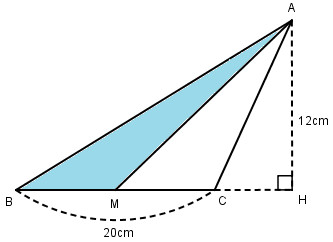 ………………………………………………………………………………………………………………………………………………………………………………………………………………………………………………………………………………………………………………………………………………………………………………………………………………………………………………………………………………………………………………………………………………………………………………………………………………………………………………………………………………………………………………………………………………………………………………………………   Câu 10 (1điểm).      Khi chia một số thập phân có hai chữ số ở phần thập phân cho 12 ,một học sinh đã quên dấu phẩy của số thập phân đó vì vậy kết quả thu được tăng thêm so với kết quả đúng là 205,92. Tìm số thập phân đó ………………………………………………………………………………………………………………………………………………………………………………………………………………………………………………………………………………………………………………………………………………………………………………………………………………………………………………………………………………………………………………………………………………………………………………………………………………………………………………………………………………………………………….................................................................................................ĐÁP ÁN BÀI KIỂM TRA  MÔN TOÁN CUỐI HỌC KÌ ILớp 5 -  Năm học: 2021 – 2022Câu 1 (1 điểm).    Khoanh vào D.                      Câu 2 (1 điểm).   Khoanh vào C.  Câu 3 (1 điểm).   Khoanh vào B.Câu 4 (1 điểm).   Khoanh vào A.  Câu 5 (1 điểm).   Khoanh vào A.  Câu 6 (1 điểm).  Khoanh vào CCâu 7 (1 điểm).   Khoanh vào DCâu 8 (1 điểm).          Bài giải                               0,6km  = 600m                     Số người làm đoạn đường còn lại trong 5 ngày là :                                 10  - 2  = 8  (người )                    10 người làm đoạn đường còn lại hết số ngày là :                                 5   x 8   : 10   =  4 (ngày )                       Tổ đó làm 600 m  đường hết số ngày là :                               5   - 4  =  1 ( ngày )                       Đoạn đường tổ đó phải làm là :                                    600  x 5  = 3000 (m )   = 3 (km)                                           Đáp số  :  3 kmCâu 9 (1 điểm).                                            Bài giải Độ dài cạnh đáy BM của hình tam giác ABM là :     22,4 : 2  =  11,2( cm)           Diện tích của hình tam giác ABM là :       (11,2  x   10,2)    :  2   =   57,12 (cm2)                    Đáp số :            57,12 cm2Câu  10    ( 1điểm)Vì quên dấu phẩy nên số bị chia tăng lên gấp 100 lần do đó kết quả cũng tăng lên gấp 100 lần kết quả đúng Kết quả đúng của phép chia đó là : 205,92 : (100-1) = 2,08Số thập phân đó là : 2,08  x 12  = 24,96                               Ma trận đề kiểm tra cuối học kì I, MÔN: TOÁN lớp 5A    năm học 2021-2022ĐiểmLời phê của giáo viênĐiểmLời phê của giáo viên- Đọc vừa đủ nghe, rõ ràng; tốc độ đọc đạt yêu cầu, giọng đọc có biểu cảm.1 điểm- Ngắt nghỉ hơi đúng ở các dấu câu, các cụm từ rõ nghĩa; đọc đúng tiếng, từ (không đọc sai quá 5 tiếng)1 điểm- Trả lời đúng câu hỏi về nội dung đoạn đọc1 điểm1234567B(0,5 đ)B(0,5 đ)C(0,5 đ)C(1 đ)B(1 đ)D(0,5 đ)C(0,5 đ)Mạch kiến thức,kĩ năngMạch kiến thức,kĩ năngSố câu và số điểmMức 1Mức 1Mức 1Mức 2Mức 2Mức 2Mức 3Mức 3Mức 3Mức 3Mức 4Mức 4Mức 4Mức 4TổngTổngTổngMạch kiến thức,kĩ năngMạch kiến thức,kĩ năngSố câu và số điểmTNKQTLHT khácTNKQTLHT khácTNKQTLTLHT khácTNKQTLHT khácHT khácTNKQTLHT khác1. Kiến thức tiếng Việt, văn học1. Kiến thức tiếng Việt, văn họcSố câu1122221. Kiến thức tiếng Việt, văn học1. Kiến thức tiếng Việt, văn họcCâu số458,98,91. Kiến thức tiếng Việt, văn học1. Kiến thức tiếng Việt, văn họcSố điểm1,01,02,02,0222. Đọca) Đọc thành tiếngSố câu112. Đọca) Đọc thành tiếngCâu số2. Đọca) Đọc thành tiếngSố điểm3.03.02. Đọcb) Đọc hiểuSố câu321512. Đọcb) Đọc hiểuCâu số1,2,35,67102. Đọcb) Đọc hiểuSố điểm1,51,50,52,50,53. Viếta) Chính tảSố câu113. Viếta) Chính tảCâu số3. Viếta) Chính tảSố điểm3.03,03. Viếtb) Đoạn, bài(viết văn)Số câu113. Viếtb) Đoạn, bài(viết văn)Câu số3. Viếtb) Đoạn, bài(viết văn)Số điểm7.07,0TổngTổngSố câu31312111734TổngTổngSố điểm1,53.02,03.02,07.00,50,54,52,513.0ĐiểmLời phê của giáo viên3,0340,33433,43,34     A. Hàng đơn vị  B. Hàng phần mười    C. Hàng phần trăm  D. Hàng phần nghìn69,549,07105,828,34,00574,0575,470,457Mạch kiến thức,kỹ năng  Số câu,số điểm Mức 1Mức 1Mức 2Mức 2Mức 3Mức 3Mức 4Mức 4Tổng Tổng Mạch kiến thức,kỹ năng  Số câu,số điểm TN KQTLTNKQTLTNKQTLTNKQTLTNKQTLSố thập phân ,phân số và các phép tính với phân số ,số thập phân ,giải bài toán có lời vănSố câu 21122Số thập phân ,phân số và các phép tính với phân số ,số thập phân ,giải bài toán có lời vănSố điểm2.01.01.0Số thập phân ,phân số và các phép tính với phân số ,số thập phân ,giải bài toán có lời vănCâu số1,2810Đại lượng và đo đại lượng: các đơn vị đo diện tíchSố câu 122Đại lượng và đo đại lượng: các đơn vị đo diện tíchSố điểm1.02.0Đại lượng và đo đại lượng: các đơn vị đo diện tíchCâu số34,7Yếu tố hình học:chu vi ,diện tích các hình đã họcSố câu 1111Yếu tố hình học:chu vi ,diện tích các hình đã họcSố điểm1.01.0Yếu tố hình học:chu vi ,diện tích các hình đã họcCâu số59Giaỉ toán về tỉ số phần trăm Số câu 11Giaỉ toán về tỉ số phần trăm Số điểm1.0Giaỉ toán về tỉ số phần trăm Câu số6Tổng Số câu 342173Tổng Số điểm 3.04.02.01.073